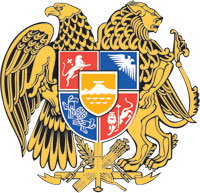 ՀԱՅԱՍՏԱՆԻ ՀԱՆՐԱՊԵՏՈՒԹՅԱՆ  ԿԱՌԱՎԱՐՈՒԹՅՈՒՆՈ  Ր  Ո  Շ  Ո Ւ  Մ24 օգոստոսի 2022 թվականի  N              - ԱԱՆՀԱՏՈՒՅՑ ՕԳՏԱԳՈՐԾՄԱՆ ԻՐԱՎՈՒՆՔՈՎ ՀՈՂԱՄԱՍ ՀԱՆՁՆԵԼՈՒ ՄԱՍԻՆ--------------------------------------------------------------------------------------Հիմք ընդունելով Հայաստանի Հանրապետության քաղաքացիական օրենսգրքի 205-րդ հոդվածը, Հայաստանի Հանրապետության հողային օրենսգրքի 75-րդ հոդվածի 1-ին մասի 2-րդ ենթակետը` Հայաստանի Հանրապետության կառավարությունը    ո ր ո շ ու մ     է.1. Հայաստանի Հանրապետության սեփականությունը հանդիսացող՝ Հայաստանի Հանրապետության Շիրակի մարզ, համայնք Արթիկ, քաղ. Արթիկ, Դավթի փողոց 27/2 հասցեում գտնվող՝ 634662.60 դրամ շուկայական արժեքին մոտարկված կադաստրային արժեքով 0.0338 հա հողամասը (այսուհետ՝ հողամաս) ամրացնել Հայաստանի Հանրապետության տարածքային կառավարման և ենթակառուցվածքների նախարարության պետական գույքի կառավարման կոմիտեին և «Թումոն տուփի մեջ» կրթական ծրագիր իրականացնելու նպատակով Թումո շարժական կենտրոն կառուցելու համար, ծրագրի իրականացման համար նախատեսված ժամկետով, անհատույց օգտագործման իրավունքով հանձնել «Սիմոնյան» կրթական հիմնադրամին (այսուհետ՝ հիմնադրամ):  2. Հայաստանի Հանրապետության տարածքային կառավարման և ենթակառուցվածքների նախարարության պետական գույքի կառավարման կոմիտեի նախագահին՝ սույն որոշումն ուժի մեջ մտնելուց հետո մեկամսյա ժամկետում սահմանված կարգով իրականացնել սույն որոշման 1-ին կետում նշված հողամասի հաշվառումը:3. Առաջարկել Արթիկ համայնքի ղեկավարին Հայաստանի Հանրապետության տարածքային կառավարման և ենթակառուցվածքների նախարարության պետական գույքի կառավարման կոմիտեի նախագահի հետ համատեղ, սույն որոշման 2-րդ կետում նշված աշխատանքների ավարտից հետո երկամսյա ժամկետում, հիմնադրամի հետ կնքել սույն որոշման 1-ին կետում նշված հողամասի անհատույց օգտագործման պայմանագիր (այսուհետ՝ պայմանագիր)՝ դրանում նախատեսելով, որ՝1) պայմանագրով սահմանված պարտավորությունների կատարման նկատմամբ հսկողությունն իրականացվելու է Հայաստանի Հանրապետության տարածքային կառավարման և ենթակառուցվածքների նախարարության պետական գույքի կառավարման կոմիտեի կողմից.2) պայմանագրի նոտարական վավերացման և պայմանագրից ծագող գույքային իրավունքների պետական գրանցման ծախսերը ենթակա են իրականացման՝ հիմնադրամի միջոցների հաշվին: ՀԱՅԱՍՏԱՆԻ  ՀԱՆՐԱՊԵՏՈՒԹՅԱՆ                ՎԱՐՉԱՊԵՏ					         Ն. ՓԱՇԻՆՅԱՆԵրևան